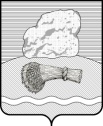 РОССИЙСКАЯ ФЕДЕРАЦИЯКалужская областьДуминичский районАдминистрация сельского поселения«СЕЛО  НОВОСЛОБОДСК»ПОСТАНОВЛЕНИЕс. Новослободск    25.12.2023 г.__                                                                                                        № _75____«О внесении изменения в муниципальную программу «Молодежь СП «Село Новослободск», утвержденную постановлением администрации  сельского поселения «Село Новослободск» от 23.12.2022 г. № 90»         Руководствуясь Стратегией государственной молодежной политики в российской Федерации, утвержденной распоряжением Правительства РФ от 18.12.2006 года №1760-р, Федеральным  Законом от 06.10.2003 года №131-ФЗ «Об общих принципах организации местного самоуправления в Российской Федерации», Федеральными законами Российской Федерации от 02.03.2007 № 25-ФЗ «О муниципальной службе в Российской Федерации» (ред. от 31.07.2020), Постановлением администрации сельского поселения «Село Новослободск» от 08.10.2013 г. №54 «Об утверждении Порядка принятия решений о разработке муниципальных программ сельского поселения «Село  Новослободск», их формирования и реализации и Порядка проведения оценки эффективности реализации муниципальных  программ сельского поселения «Село Новослободск»», на основании Постановления администрации сельского поселения «Село Новослободск» от 13.11.2023 года № 63 «Об утверждении Перечня муниципальных программ сельского поселения «Село Новослободск», Уставом сельского поселения «Село Новослободск»,  администрация сельского поселения «Село Новослободск»             ПОСТАНОВЛЯЕТ:1. Внести изменения в муниципальную программу  «Молодежь СП «Село Новослободск», утвержденную постановлением администрации  сельского поселения «Село Новослободск» от 23.12.2022 г. № 90 (в редакции пост.№46 от 27.09.2023) изложив ее в новой редакции согласно приложению к настоящему постановлению.2. Финансирование мероприятий данной программы утверждается решением сельской Думы  о бюджете сельского поселения «Село Новослободск» на очередной финансовый год.3. Установить, что в ходе реализации  муниципальной программы «Формирование современной городской среды муниципального образования сельское поселение «Село Новослободск» мероприятия  и объемы их финансирования подлежат  ежегодной корректировке с учетом возможностей средств бюджета сельского поселения «Село Новослободск».4. Настоящее Постановление вступает в силу с момента его подписания и подлежит  обнародованию в местах определенных для обнародования НПА, подлежит размещению на официальном сайте СП «Село Новослободск» https://nslobodsk.ru/  5. Контроль за исполнением, настоящего Постановления оставляю за собой.Глава  администрации                                                               В.И.СтепачеваПриложение
к  постановлению Администрации сельского поселения «Село Новослободск»от  25.12.2023 г. №   75ПАСПОРТмуниципальной программы муниципального образования сельского поселения     «Молодежь СП «Село Новослободск» Характеристика проблемы и прогноз ситуации с учетом реализации ПрограммыОбщая характеристика сферы реализации муниципальной программыВводнаяВ соответствии с Концепцией долгосрочного социально-экономического развития Российской Федерации на период до 2021 года, утвержденной распоряжением Правительства Российской Федерации от 17 ноября 2008 года №1662-р, Стратегией государственной молодежной политики в Российской Федерации, утвержденной распоряжением Правительства Российской Федерации от 18 декабря 2006 года № 1760-р целью государственной молодежной политики является создание условий для успешной социализации и эффективной самореализации молодежи, развитие потенциала молодежи и его использование в интересах инновационного развития.Президент Российской Федерации В.В. Путин в своем послании Федеральному Собранию Российской Федерации от 12.12.2013 г. отметил: «Вопросы молодежной политики приобретают определяющее значение, сфера молодежной политики – это не набор услуг, а прежде всего пространство для формирования нравственного, гармоничного человека, ответственного гражданина России».Молодежь сельского поселения «Село Новослободск»– это 600 человек в возрасте от 14 до 30 лет, что составляет 27 процента от трудоспособного населения района и является реальным ресурсом развития сельского поселения «Село Новослободск».Молодежная политика в сельском поселении представляет собой целый комплекс мер по таким направлениям, как поддержка молодежи в социальной сфере, формирование условий для гражданского становления и патриотического воспитания молодежи, профилактика экстремизма, правонарушений и асоциальных явлений в молодежной среде, развитие лидерского потенциала молодежи.1.1. Основные проблемы в сфере реализации муниципальной программыНесмотря на отмеченные успехи в сфере реализации молодежной политики в регионе, в настоящее время существует ряд проблемных вопросов, которые сдерживают ее развитие и приводят к снижению репродуктивного, интеллектуального и экономического потенциала молодежи района:Сокращение численности молодежи в поселении:- в 2020 году численность молодежи составляла 620 человека, в 2021 году численность молодежи составляет 600 человек, в дальнейшем численность молодежи будет сокращаться и при сохранении текущего количества детей к 2024 году количество молодежи сократится более чем на 10 человек.Это обусловлено в первую очередь демографическим спадом, наблюдавшимся в 90-е годы, а также тем, что часть молодежи покидает место своего проживания для обучения или работы в других регионах. Вследствие чего перед органами государственного управления возникает вопрос о необходимости ставки на кардинальное повышение качества имеющегося молодежного человеческого ресурса, минимизацию физических и социальных потерь, максимально глубокую и эффективную социализацию молодых людей, формирование у них лидерских качеств и установок на самостоятельность, привлечение и закрепление молодежи на территории района.2. Ухудшение состояния физического и психического здоровья молодого поколения. В связи с чем, актуальным становится формирование в молодежной среде установок на здоровый образ жизни, правильное питание, поддержки инициатив молодежи, направленных на формирование здорового образа жизни, развитие физкультуры и спорта, борьбу с вредными привычками.3. Отсутствие у молодежи четких нравственных и моральных устоев, патриотических и семейных ценностей. Это обусловлено в первую очередь отсутствием выстроенной идеологии в обществе, негативным влиянием средств массовой информации на молодежное сознание и факторами, связанными с недостаточной реализацией воспитательных функций семьей и другими общественными институтами, и требует реализации комплекса мер, направленных на формирование гражданской позиции, воспитание чувств патриотизма и семейных ценностей у молодого поколения.В связи с вышеизложенным возникает реальная необходимость в совершенствовании системы мер, направленных на создание условий и возможностей для успешной социализации и эффективной самореализации молодежи, для развития ее потенциала в интересах Думиничского района. Принятие муниципальной программы позволит скоординировать реализацию мер по работе с молодежью как между различными ведомствами различными уровнями управления молодежной политикой.1.2. Прогноз развития сферы реализации муниципальной программыПрогноз развития сферы молодежной политики в сельском поселении «Село Новослободск» сформирован в соответствии со стратегическими документами социально-экономического развития Российской Федерации, Калужской области и Думиничского района, в которых определены пути и способы реализации молодежной политики, создания условий для раскрытия потенциала молодых людей, повышения их конкурентоспособности в долгосрочной перспективе: концепция долгосрочного социально-экономического развития Российской Федерации на период до 2020 года, утвержденная распоряжением Правительства Российской Федерации от 17 ноября 2008 года №1662-р; стратегия государственной молодежной политики в Российской Федерации на период до 2016 года, утвержденная распоряжением Правительства Российской Федерации от 18 декабря 2006г. №1760-р; Закон «О молодежи и государственной молодежной политике в Калужской области» от 23.06.1998г. №12-ОЗ (в ред. Закона Калужской области от 26.04.2012г. №274-ОЗ).В ближайшем прогнозируемом периоде до 2024 года будет сформирован системный подход в работе с молодежью с учетом интересов и потребностей различных групп молодежи; будут создаваться условия для успешной социализации и эффективной самореализации молодежи, развития потенциала молодежи на основе активного взаимодействия с институтами гражданского общества, общественными объединениями и молодежными организациями. 2. Приоритеты в сфере реализации муниципальной программы, цели, задачи и индикаторы достижения целей и решения задач, основные ожидаемые конечные результаты муниципальной программы, сроки и этапы реализации муниципальной программы2.1. Приоритеты в сфере реализации муниципальной программы    Учитывая масштаб задач, стоящих перед администрацией сельского поселения «Село Новослободск»», приоритетом в сфере молодежной политики должны стать такие направления реализации молодежной политики, работа по которым обеспечит создание для успешной социализации и эффективной самореализации молодежи, развитие потенциала молодежи и его использование в интересах развития сельского поселения, а именно:     - вовлечение молодежи в социальную практику и ее информирование о потенциальных возможностях саморазвития, обеспечение поддержки творческой и предпринимательской активности молодежи;     - формирование целостной системы поддержки обладающей лидерскими навыками, инициативной и талантливой молодежи;     - патриотическое воспитание молодежи, содействие формированию правовых, культурных и нравственных ценностей среди молодежи.    - улучшение здоровья граждан, уменьшение количества асоциальных проявлений, прежде всего среди подростков и молодежи;- повысить эффективность пропаганды физической культуры и спорта. 2.2. Цели, задачи и индикаторы достижения целей и решения задач муниципальной программыЦель муниципальной программы «Молодежь сельского поселения «Село Новослободск»- создание условий для всестороннего развития молодежи сельского поселения «Село Новослободск» в интересах социально-экономического развития села.Достижение цели муниципальной программы будет осуществляться решениями следующих задач:- вовлечение молодежи в общественную деятельность;- совершенствование системы патриотического воспитания молодежи;- укрепление и дальнейшее распространение среди молодежи норм  и установок толерантного сознания и поведения, формирование уважительного отношения к этнокультурным и конфессиональным различиям;- сокращение масштабов и профилактика незаконного потребления наркотических средств и психотропных веществ.Реализация задач предусматривает развитие социальной активности молодежи, вовлечение молодежи в творческую, общественную деятельность, в деятельность общественных объединений.Эффективность реализации муниципальной программы будет ежегодно оцениваться на основании выделенных целевых индикаторов:СВЕДЕНИЯоб индикаторах муниципальной программы и их значениях2.3. Конечные результаты реализации муниципальной программы        Основные ожидаемые результаты реализации муниципальной программы:- увеличение удельного веса численности молодых людей в возрасте от 14 до 30 лет, участвующих в деятельности общественных объединений, в общей численности молодых людей в возрасте от 14 до 30 лет на 2,5 процента;- увеличение количества молодых людей в возрасте от 14 до 30 лет, принимающих участие в творческих, социальных, патриотических, спортивных и иных мероприятиях для молодежи на 2,0 процента.- повышение эффективности реализации молодежной политики в интересах развития сельского поселения «Село Новослободск»;- создание системы привлечения молодежи к решению актуальных социально-экономических проблем района.Реализация мероприятий по повышению эффективности молодежной политики окажет непосредственное влияние на повышение качества жизни молодежи сельского поселения, будет способствовать созданию условий, влияющих на снижение числа преступлений, совершенных несовершеннолетними или при их соучастии, развитию патриотического воспитания граждан, распространению практики добровольчества как важнейшего направления «гражданского образования».2.4. Сроки и этапы реализации муниципальной программы     Сроки реализации муниципальной программы 2023 – 2026 г.г.3. Характеристика мер муниципального регулирования     Уровень развития муниципальной молодежной политики зависит от ее нормативно-правового обеспечения. Создание нормативно-правовой базы, законодательно закрепляющей муниципальную молодежную политику, защищает ее от изменений в политике государства, интересов отдельных личностей, определяющих и организующих реализацию молодежной политики. Основы государственной молодежной политики заложены в Конституции Российской Федерации, но как такового указания о молодежной политике в ней нет, что, несомненно, является одной из главных причин медленного  развития процесса формирования законодательной базы государственной молодежной политики.     Нормативная правовая база в сфере молодежной политики Калужской области активно начала формироваться в 1998 году. Был принят Закон Калужской области «О молодежи и государственной молодежной политике в Калужской области», который закрепил основные направления формирования и реализации молодежной политики в регионе. В 2003 году был принят областной закон «О государственной поддержке молодежных и детских общественных объединений на территории Калужской области». Принятие в 2005 году закона Калужской области «О молодом специалисте в Калужской области» способствует не только сохранению и закреплению молодых кадров в организациях бюджетной сферы, но и актуализации социально-экономических проблем молодых специалистов в целом.     Планируемые меры правового регулирования в сфере молодежной политики направлены на дальнейшее совершенствование форм и методов реализации государственной молодежной политики и обеспечивают достижение стратегических целей и задаСВЕДЕНИЯОб основных мерах правового регулирования в сфере реализации муниципальной программы4. Обоснование объема финансовых ресурсов, необходимых для реализации муниципальной программы   Общий объем расходов местного бюджета, предусмотренный на реализацию мероприятий, включенных в настоящую муниципальную программу составил  116.4 тыс. руб.     В данном разделе приводится информация об объемах финансовых ресурсов, необходимых для реализации муниципальной программы.     4.1. Общий объем финансовых ресурсов, необходимых для реализации муниципальной программы(тыс. руб.)4.2. Обоснование объема финансовых ресурсов, необходимых для реализации муниципальной программы                                                                                                                                                   (тыс.руб.)5. Перечень программных мероприятий 1.Ответственный исполнитель муниципальной программыадминистрации сельского поселения «Село Новослободск»администрации сельского поселения «Село Новослободск»администрации сельского поселения «Село Новослободск»администрации сельского поселения «Село Новослободск»администрации сельского поселения «Село Новослободск»администрации сельского поселения «Село Новослободск»администрации сельского поселения «Село Новослободск»администрации сельского поселения «Село Новослободск»администрации сельского поселения «Село Новослободск»администрации сельского поселения «Село Новослободск»2.Соисполнители муниципальной программыадминистрации сельского поселения «Село Новослободск»администрации сельского поселения «Село Новослободск»администрации сельского поселения «Село Новослободск»администрации сельского поселения «Село Новослободск»администрации сельского поселения «Село Новослободск»администрации сельского поселения «Село Новослободск»администрации сельского поселения «Село Новослободск»администрации сельского поселения «Село Новослободск»администрации сельского поселения «Село Новослободск»администрации сельского поселения «Село Новослободск»3.Цели муниципальной программы- создание условий для всестороннего развития молодежи сельского поселения «Село Новослободск» в интересах социально-экономического развития поселения- создание условий для всестороннего развития молодежи сельского поселения «Село Новослободск» в интересах социально-экономического развития поселения- создание условий для всестороннего развития молодежи сельского поселения «Село Новослободск» в интересах социально-экономического развития поселения- создание условий для всестороннего развития молодежи сельского поселения «Село Новослободск» в интересах социально-экономического развития поселения- создание условий для всестороннего развития молодежи сельского поселения «Село Новослободск» в интересах социально-экономического развития поселения- создание условий для всестороннего развития молодежи сельского поселения «Село Новослободск» в интересах социально-экономического развития поселения- создание условий для всестороннего развития молодежи сельского поселения «Село Новослободск» в интересах социально-экономического развития поселения- создание условий для всестороннего развития молодежи сельского поселения «Село Новослободск» в интересах социально-экономического развития поселения- создание условий для всестороннего развития молодежи сельского поселения «Село Новослободск» в интересах социально-экономического развития поселения- создание условий для всестороннего развития молодежи сельского поселения «Село Новослободск» в интересах социально-экономического развития поселения4.Задачи муниципальной программы- вовлечение молодежи в общественную деятельность;- совершенствование системы военно-патриотического воспитания молодежи;- укрепление законности, правопорядка, защита прав и свобод граждан;- сокращение масштабов незаконного потребления наркотических средств и психотропных веществ- создание условий для укрепления здоровья населения путем развития инфраструктуры спорта, популяризации массового спорта, приобщение различных слоев населения к регулярным занятиям физической культурой и спортом в СП «Село Новослободск»- вовлечение молодежи в общественную деятельность;- совершенствование системы военно-патриотического воспитания молодежи;- укрепление законности, правопорядка, защита прав и свобод граждан;- сокращение масштабов незаконного потребления наркотических средств и психотропных веществ- создание условий для укрепления здоровья населения путем развития инфраструктуры спорта, популяризации массового спорта, приобщение различных слоев населения к регулярным занятиям физической культурой и спортом в СП «Село Новослободск»- вовлечение молодежи в общественную деятельность;- совершенствование системы военно-патриотического воспитания молодежи;- укрепление законности, правопорядка, защита прав и свобод граждан;- сокращение масштабов незаконного потребления наркотических средств и психотропных веществ- создание условий для укрепления здоровья населения путем развития инфраструктуры спорта, популяризации массового спорта, приобщение различных слоев населения к регулярным занятиям физической культурой и спортом в СП «Село Новослободск»- вовлечение молодежи в общественную деятельность;- совершенствование системы военно-патриотического воспитания молодежи;- укрепление законности, правопорядка, защита прав и свобод граждан;- сокращение масштабов незаконного потребления наркотических средств и психотропных веществ- создание условий для укрепления здоровья населения путем развития инфраструктуры спорта, популяризации массового спорта, приобщение различных слоев населения к регулярным занятиям физической культурой и спортом в СП «Село Новослободск»- вовлечение молодежи в общественную деятельность;- совершенствование системы военно-патриотического воспитания молодежи;- укрепление законности, правопорядка, защита прав и свобод граждан;- сокращение масштабов незаконного потребления наркотических средств и психотропных веществ- создание условий для укрепления здоровья населения путем развития инфраструктуры спорта, популяризации массового спорта, приобщение различных слоев населения к регулярным занятиям физической культурой и спортом в СП «Село Новослободск»- вовлечение молодежи в общественную деятельность;- совершенствование системы военно-патриотического воспитания молодежи;- укрепление законности, правопорядка, защита прав и свобод граждан;- сокращение масштабов незаконного потребления наркотических средств и психотропных веществ- создание условий для укрепления здоровья населения путем развития инфраструктуры спорта, популяризации массового спорта, приобщение различных слоев населения к регулярным занятиям физической культурой и спортом в СП «Село Новослободск»- вовлечение молодежи в общественную деятельность;- совершенствование системы военно-патриотического воспитания молодежи;- укрепление законности, правопорядка, защита прав и свобод граждан;- сокращение масштабов незаконного потребления наркотических средств и психотропных веществ- создание условий для укрепления здоровья населения путем развития инфраструктуры спорта, популяризации массового спорта, приобщение различных слоев населения к регулярным занятиям физической культурой и спортом в СП «Село Новослободск»- вовлечение молодежи в общественную деятельность;- совершенствование системы военно-патриотического воспитания молодежи;- укрепление законности, правопорядка, защита прав и свобод граждан;- сокращение масштабов незаконного потребления наркотических средств и психотропных веществ- создание условий для укрепления здоровья населения путем развития инфраструктуры спорта, популяризации массового спорта, приобщение различных слоев населения к регулярным занятиям физической культурой и спортом в СП «Село Новослободск»- вовлечение молодежи в общественную деятельность;- совершенствование системы военно-патриотического воспитания молодежи;- укрепление законности, правопорядка, защита прав и свобод граждан;- сокращение масштабов незаконного потребления наркотических средств и психотропных веществ- создание условий для укрепления здоровья населения путем развития инфраструктуры спорта, популяризации массового спорта, приобщение различных слоев населения к регулярным занятиям физической культурой и спортом в СП «Село Новослободск»- вовлечение молодежи в общественную деятельность;- совершенствование системы военно-патриотического воспитания молодежи;- укрепление законности, правопорядка, защита прав и свобод граждан;- сокращение масштабов незаконного потребления наркотических средств и психотропных веществ- создание условий для укрепления здоровья населения путем развития инфраструктуры спорта, популяризации массового спорта, приобщение различных слоев населения к регулярным занятиям физической культурой и спортом в СП «Село Новослободск»5.Индикаторы муниципальной программы- Удельный вес численности молодых людей в возрасте от 14 до 30 лет, участвующих в деятельности общественных объединений, в общей численности молодых людей в возрасте от 14 до 30 лет;- Рост количества молодых людей в возрасте от 14 до 30 лет, принимающих участие в творческих, социальных, патриотических, спортивных и иных мероприятиях для молодежи.- Удельный вес численности молодых людей в возрасте от 14 до 30 лет, участвующих в деятельности общественных объединений, в общей численности молодых людей в возрасте от 14 до 30 лет;- Рост количества молодых людей в возрасте от 14 до 30 лет, принимающих участие в творческих, социальных, патриотических, спортивных и иных мероприятиях для молодежи.- Удельный вес численности молодых людей в возрасте от 14 до 30 лет, участвующих в деятельности общественных объединений, в общей численности молодых людей в возрасте от 14 до 30 лет;- Рост количества молодых людей в возрасте от 14 до 30 лет, принимающих участие в творческих, социальных, патриотических, спортивных и иных мероприятиях для молодежи.- Удельный вес численности молодых людей в возрасте от 14 до 30 лет, участвующих в деятельности общественных объединений, в общей численности молодых людей в возрасте от 14 до 30 лет;- Рост количества молодых людей в возрасте от 14 до 30 лет, принимающих участие в творческих, социальных, патриотических, спортивных и иных мероприятиях для молодежи.- Удельный вес численности молодых людей в возрасте от 14 до 30 лет, участвующих в деятельности общественных объединений, в общей численности молодых людей в возрасте от 14 до 30 лет;- Рост количества молодых людей в возрасте от 14 до 30 лет, принимающих участие в творческих, социальных, патриотических, спортивных и иных мероприятиях для молодежи.- Удельный вес численности молодых людей в возрасте от 14 до 30 лет, участвующих в деятельности общественных объединений, в общей численности молодых людей в возрасте от 14 до 30 лет;- Рост количества молодых людей в возрасте от 14 до 30 лет, принимающих участие в творческих, социальных, патриотических, спортивных и иных мероприятиях для молодежи.- Удельный вес численности молодых людей в возрасте от 14 до 30 лет, участвующих в деятельности общественных объединений, в общей численности молодых людей в возрасте от 14 до 30 лет;- Рост количества молодых людей в возрасте от 14 до 30 лет, принимающих участие в творческих, социальных, патриотических, спортивных и иных мероприятиях для молодежи.- Удельный вес численности молодых людей в возрасте от 14 до 30 лет, участвующих в деятельности общественных объединений, в общей численности молодых людей в возрасте от 14 до 30 лет;- Рост количества молодых людей в возрасте от 14 до 30 лет, принимающих участие в творческих, социальных, патриотических, спортивных и иных мероприятиях для молодежи.- Удельный вес численности молодых людей в возрасте от 14 до 30 лет, участвующих в деятельности общественных объединений, в общей численности молодых людей в возрасте от 14 до 30 лет;- Рост количества молодых людей в возрасте от 14 до 30 лет, принимающих участие в творческих, социальных, патриотических, спортивных и иных мероприятиях для молодежи.- Удельный вес численности молодых людей в возрасте от 14 до 30 лет, участвующих в деятельности общественных объединений, в общей численности молодых людей в возрасте от 14 до 30 лет;- Рост количества молодых людей в возрасте от 14 до 30 лет, принимающих участие в творческих, социальных, патриотических, спортивных и иных мероприятиях для молодежи.6. Сроки и этапы реализации муниципальной программы2023-2026 г.г.2023-2026 г.г.2023-2026 г.г.2023-2026 г.г.2023-2026 г.г.2023-2026 г.г.2023-2026 г.г.2023-2026 г.г.2023-2026 г.г.2023-2026 г.г.7.Объемы финансирования муниципальной программы за счет всех источников финансированияНаименование показателяВсего (тыс.руб.)В том числе по годамВ том числе по годамВ том числе по годамВ том числе по годамВ том числе по годамВ том числе по годам7.Объемы финансирования муниципальной программы за счет всех источников финансированияНаименование показателяВсего (тыс.руб.)20232024202520267.Объемы финансирования муниципальной программы за счет всех источников финансированияВСЕГО116.421.455.0020.0020,007.Объемы финансирования муниципальной программы за счет всех источников финансированияВ том числе по источникам финансирования:7.Объемы финансирования муниципальной программы за счет всех источников финансированияБюджет СП «Село Новослободск»116.421.455.0020.0020,008.Ожидаемые результаты реализации муниципальной программы- повышение эффективности реализации молодежной политики в интересах развития сельского поселения «Село Новослободск»;- создание системы привлечения молодежи к решению актуальных социально-экономических проблем.- повышение эффективности реализации молодежной политики в интересах развития сельского поселения «Село Новослободск»;- создание системы привлечения молодежи к решению актуальных социально-экономических проблем.- повышение эффективности реализации молодежной политики в интересах развития сельского поселения «Село Новослободск»;- создание системы привлечения молодежи к решению актуальных социально-экономических проблем.- повышение эффективности реализации молодежной политики в интересах развития сельского поселения «Село Новослободск»;- создание системы привлечения молодежи к решению актуальных социально-экономических проблем.- повышение эффективности реализации молодежной политики в интересах развития сельского поселения «Село Новослободск»;- создание системы привлечения молодежи к решению актуальных социально-экономических проблем.- повышение эффективности реализации молодежной политики в интересах развития сельского поселения «Село Новослободск»;- создание системы привлечения молодежи к решению актуальных социально-экономических проблем.- повышение эффективности реализации молодежной политики в интересах развития сельского поселения «Село Новослободск»;- создание системы привлечения молодежи к решению актуальных социально-экономических проблем.- повышение эффективности реализации молодежной политики в интересах развития сельского поселения «Село Новослободск»;- создание системы привлечения молодежи к решению актуальных социально-экономических проблем.- повышение эффективности реализации молодежной политики в интересах развития сельского поселения «Село Новослободск»;- создание системы привлечения молодежи к решению актуальных социально-экономических проблем.- повышение эффективности реализации молодежной политики в интересах развития сельского поселения «Село Новослободск»;- создание системы привлечения молодежи к решению актуальных социально-экономических проблем.№ п/пНаименование индикатораЕд. изм.Значение по годамЗначение по годамЗначение по годамЗначение по годамЗначение по годамЗначение по годамЗначение по годамЗначение по годамЗначение по годам№ п/пНаименование индикатораЕд. изм.2021факт2022 оценкаРеализации государственной программыРеализации государственной программыРеализации государственной программыРеализации государственной программыРеализации государственной программыРеализации государственной программыРеализации государственной программы№ п/пНаименование индикатораЕд. изм.2021факт2022 оценка2023202420252026- Удельный вес численности молодых людей в возрасте от 14 до 30 лет, участвующих в деятельности общественных объединений, в общей численности молодых людей в возрасте от 14 до 30 лет;%18.020,0023,0232323- Рост количества молодых людей в возрасте от 14 до 30 лет, принимающих участие в творческих, социальных, патриотических и иных мероприятиях для молодежи.%18.120.223,0232323№ п/пВид и характеристика нормативного правового актаОсновные положения нормативного правового актаОтветственный исполнительОжидаемые сроки подготовки (квартал, год)*)Ожидаемые сроки подготовки (квартал, год)*)Ожидаемые сроки подготовки (квартал, год)*)Наименование индикатора муниципальной программы на который влияет правовое регулированиеПодпрограмма 1 «Комплексная программа профилактики правонарушений  на территории СП «Село Новослободск»Подпрограмма 1 «Комплексная программа профилактики правонарушений  на территории СП «Село Новослободск»Подпрограмма 1 «Комплексная программа профилактики правонарушений  на территории СП «Село Новослободск»Подпрограмма 1 «Комплексная программа профилактики правонарушений  на территории СП «Село Новослободск»Подпрограмма 1 «Комплексная программа профилактики правонарушений  на территории СП «Село Новослободск»Подпрограмма 1 «Комплексная программа профилактики правонарушений  на территории СП «Село Новослободск»Подпрограмма 1 «Комплексная программа профилактики правонарушений  на территории СП «Село Новослободск»Подпрограмма 1 «Комплексная программа профилактики правонарушений  на территории СП «Село Новослободск»1.Постановление администрации СП «Село Новослободск»  от 03.10.11г. № 36Об утверждении МЦП «Комплексная программа профилактика правонарушений  на территории СП «Село Новослободск»Администрация СП «Село Новослободск»---Удельный вес численности молодых людей в возрасте от 14 до 30 лет, участвующих в деятельности общественных объединений, в общей численности молодых людей в возрасте от 14 до 30 лет;-Рост количества молодых людей в возрасте от 14 до 30 лет, принимающих участие в творческих, социальных, патриотических и иных мероприятиях для молодежи.-Удельный вес численности молодых людей в возрасте от 14 до 30 лет, участвующих в деятельности общественных объединений, в общей численности молодых людей в возрасте от 14 до 30 лет;-Рост количества молодых людей в возрасте от 14 до 30 лет, принимающих участие в творческих, социальных, патриотических и иных мероприятиях для молодежи.2.Постановление администрации СП «Село Новослободск»  от 17.06.11г. № 16АО утверждении МЦП «Комплексные меры противодействия злоупотреблению наркотиками и их незаконному обороту на 2011-2014 годы»Администрация СП «Село Новослободск»---Удельный вес численности молодых людей в возрасте от 14 до 30 лет, участвующих в деятельности общественных объединений, в общей численности молодых людей в возрасте от 14 до 30 лет;-Рост количества молодых людей в возрасте от 14 до 30 лет, принимающих участие в творческих, социальных, патриотических и иных мероприятиях для молодежи.-Удельный вес численности молодых людей в возрасте от 14 до 30 лет, участвующих в деятельности общественных объединений, в общей численности молодых людей в возрасте от 14 до 30 лет;-Рост количества молодых людей в возрасте от 14 до 30 лет, принимающих участие в творческих, социальных, патриотических и иных мероприятиях для молодежи.3.Постановление Губернатора Калужской области  от 02.02.07. №30 « О ежегодном проведении Дня призывника на территории Калужской областиПостановление администрации СП «Село Новослободск»  от 02.04.13г. № 22Совершенствование системы патриотического воспитания в области .Формирование у граждан высокого патриотического сознания.О утверждении МЦП «Патриотическое воспитание молодежи  СП «Село Новослободск»Администрация СП «Село Новослободск»Администрация СП «Село Новослободск»--Удельный вес численности молодых людей в возрасте от 14 до 30 лет, участвующих в деятельности общественных объединений, в общей численности молодых людей в возрасте от 14 до 30 лет;-Рост количества молодых людей в возрасте от 14 до 30 лет, принимающих участие в творческих, социальных, патриотических и иных мероприятиях для молодежи.-Удельный вес численности молодых людей в возрасте от 14 до 30 лет, участвующих в деятельности общественных объединений, в общей численности молодых людей в возрасте от 14 до 30 лет;-Рост количества молодых людей в возрасте от 14 до 30 лет, принимающих участие в творческих, социальных, патриотических и иных мероприятиях для молодежи.-Удельный вес численности молодых людей в возрасте от 14 до 30 лет, участвующих в деятельности общественных объединений, в общей численности молодых людей в возрасте от 14 до 30 лет;-Рост количества молодых людей в возрасте от 14 до 30 лет, принимающих участие в творческих, социальных, патриотических и иных мероприятиях для молодежи.Наименование показателяВсегоВ том числе по годамВ том числе по годамВ том числе по годамВ том числе по годамВ том числе по годамВ том числе по годамВ том числе по годамНаименование показателяВсего2023202420252026ВСЕГО116.421.455.0020.0020,0в том числе:«Комплексные меры противодействия злоупотреблению наркотиками и их незаконному обороту»-------- «Военно-патриотическое воспитание допризывной молодежи и подготовка ее к службе в Вооруженных силах Российской Федерации»37,8757,87520,005,005,00«Развитие физкультуры и спорта в сельском поселении «Село Новослободск» 78.52513.52535.0015.0015.00по источникам финансирования:Средства местного бюджета сельского поселения «Село Новослободск»116.421,455.0020.0020,00№Наименование показателей                     Значения по годам реализации программы                    Значения по годам реализации программы                    Значения по годам реализации программы                    Значения по годам реализации программы                    Значения по годам реализации программы                    Значения по годам реализации программы                    Значения по годам реализации программы                    Значения по годам реализации программы                    Значения по годам реализации программы2023202420252025Основное мероприятие1Процессные              Количество мероприятий, проведенных в рамках подпрограммы              43331.1Действующие расходные обязательстваОбщее количество     Объем финансовых        
ресурсов, итого         21.455.0020.0020.00В том числе:            - средства местного   
бюджета                 21.455.0020.0020.00№ п/пНаименование мероприятияСроки реализацииУчастник подпрограммыИсточники финансированияВсего (тыс.руб.)       в том числе по годам реализации подпрограммы:       в том числе по годам реализации подпрограммы:       в том числе по годам реализации подпрограммы:       в том числе по годам реализации подпрограммы:       в том числе по годам реализации подпрограммы:       в том числе по годам реализации подпрограммы:       в том числе по годам реализации подпрограммы:       в том числе по годам реализации подпрограммы:№ п/пНаименование мероприятияСроки реализацииУчастник подпрограммыИсточники финансированияВсего (тыс.руб.)20232024202520261Проведение мероприятий, посвященных памятным датам Великой Отечественной войныМай, в течение сроков реализации программыАдминистрация СП «Село Новослободск»Бюджет СП «Село Новослободск»37.8757.87520.005.005.002.Участие в районных спортивных соревнованияхВ течении сроков реализации программыСП «Село Новослободск» отдел физической культуры, спорта, туризма и молодежной политики МРБюджет СП «Село Новослободск78.52513.52535.015.015.003Проведение Вахты Памяти «День памяти и скорби (22 июня)»22 июня, ежегодно, в течение сроков реализации программыАдминистрация СП «Село Новослободск»Без финансирования4Проведение оздоровительных и культурно спортивных агитационных пропагандистских мероприятийВ течение сроков реализации программыАдминистрация СП «Село Новослободск», Без финансирования5Проведение  мероприятий, приуроченных: - ко Дню борьбы с наркоманией (1 марта);- к международному Дню борьбы со СПИДом (1 декабря)В  течение сроков реализации программыУчреждения культуры СП «Село Новослободск», Без финансированияИТОГО:116.421.455.0020.020.00